TANZANIA AGRICULTURAL RESEARCH INSTITUTE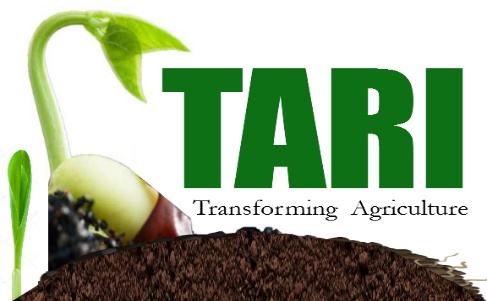 Quarterly Report from 1stJANUARY–31stMARCH 2023Technology Transfer and Partnership-TARI MikocheniPrepared by:Vidah Y. MahavaCoordinator for Technology Transfer and Partnership TARI MikocheniMARCH 31st2023                                                              1.0 IntroductionTanzania Agricultural Research Institute-(TARI-Mikocheni) is one of the 17 research centres under TARI.TARI-Mikocheni mandate is in two-folds, namely conduct and promote research for the development of the coconut sub-sector and promote research and utilization of agricultural biotechnology for socio-economic development in the country.The centre’s head office is in Dar es Salaam at Mikocheni B, Plot 22 along the Coca Cola Road. It has two sub-stations, namely Chambezi and Mkuranga where most of the research activities are conducted. The former is located about 55 KM North of Dar es Salaam near Bagamoyo town at latitude S6.520 and longitude E 38.910, while Mkuranga sub-station is located at S 7.120 and Longitude E 39.200, about 50 KM South of Dar es Salaam. There are two departments: 1) Research and Innovation and 2) Technology Transfer and Partnership. Under these departments there are six subprograms: Crop Research, Natural Resources, Post-harvest Management, Socio-economics and Marketing;Technology Dissemination, Commercialization and Partnership; and Knowledge Management and Communication Programs. The Mikocheni centre basically has two research programs, which its mandates are: Coconut and Biotechnology. The coconut program is the main with four (4) research units which include: Agronomy, Disease & Pest Control, Socio-economics, Post-harvest and Technology Transfer; the Biotechnology Program accommodate three (3) units Tissue Culture, Molecular Diagnostics and Genetic Engineering Laboratories. All the research activities in each unit in the coconut program are designed to address all agricultural challenges facing the coconut agro-ecological systems which include poor coconut husbandry practices, effect of drought stress, poor soil fertility, incidence and severity of noxious pests, high incidence and damage by the coconut Lethal Disease and planting of low yielding varieties. Other challenges are low expansion, low level of rehabilitation of the area under coconuts, limited value addition/processing and poor marketing. Biotechnology in the centre acts as a tool cut across all crops and supports other research mandate.Technology Dissemination pathways used by TARIVarious pathways were used for dissemination of agricultural technologies from research to different stakeholders. These pathways were demonstration plots, the use of hubs (AgriTeCH) and Farmers Field Days (FFDs).2.1: Farmers visited Agricultural Technology Transfer Hubs (AgriTecH)Table 1: Farmers who visited TARI AgriTecH hubs for the third quarter2.1 Demonstration plots planned and established by AgriTechs hubsAt Nzuguni- Dodoma demonstration plot was planned and established with intercropped coconuts with cowpea. At Mwalimu Julius Nyerere-Morogoro demonstration plot planned will include the following crops Coconut, Oranges, Mangoes and Cowpea as cover crop while at Nyakabindi hub planned to establish demo plot with coconuts intercropped with beans after previously harvesting intercropped maize crop while at FatmaMwasa-Tabora the established demo plots were replanted again with sweet potatoes.2.2 Technologies disseminated through AgriTecHs(1)One demo plot at Nyakabindi-Shinyanga hub with coconuts only as for  maize crops were harvested in early March, one (1) demo plot at Nzuguni-Dodoma coconuts are intercropped with cowpea,(1)one demo plot at Fatma Mwasa-Tabora coconuts are intercropped with improved sweet potatoes varieties(X-LUAMBANO and NASPOT-13) for Slips/cuttings multiplication for the aim of distributing them to  groups and individual farmers (2) demo plots at Mwalimu Julius Nyerere-Morogoro one (1) demo plot on Banana tissue culture and one (1) Coconuts intercropped with mangoes and oranges.Table 2: Technologies disseminated by TARI through AgriTecH(s) 2.3 Farmers’ Field Day executed by TARI In this reporting period the centre conducted one Farmer Field Day (FFD) on 2nd January 2023at Mwalusembe Village in Mkuranga District. The aim of this FFD was to showcase technologies to farmers on intercropping coconuts with Improved Vegetable Varieties:There are three improved varieties of Amaranthus (Poli, Nguruma and Akeri), One variety of African nightshade (Ambureni) and two varieties of African Eggplant (Tengeru white and DB3).Other technologies demonstrated were: Good Agronomic Practices (GPAs) which are establishment and management of nurseries, spacing, harvesting, post-harvest methods and proper management practices.Farmers Field Days to showcase the farmers on improved vegetable varieties in Mkuranga District are shown on pictures below: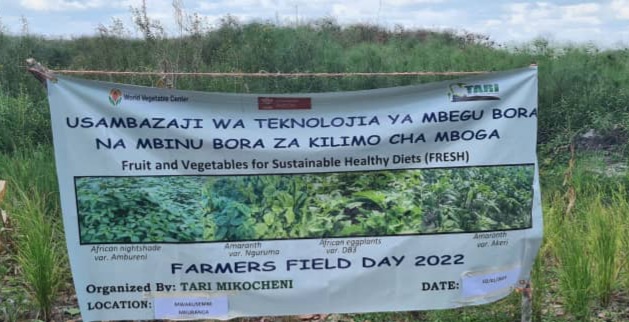 Picture 1: Farmer Field Day at Mwalusembe Village in Mkuranga District 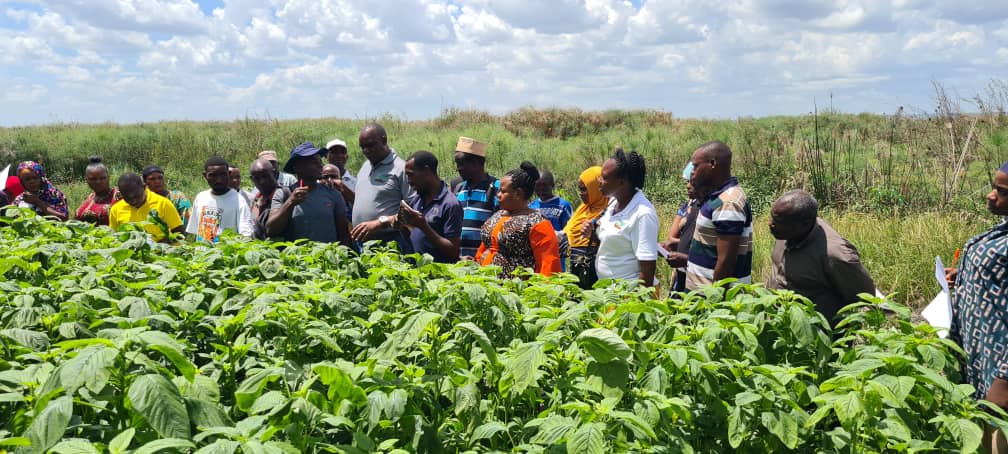 Picture 2:Dr. Fred Tairo Centre Manager from TARI Mikocheni (at the centre) elaborating on the intercropped improved vegetable varieties with coconuts during FFD at Mwalusembe village in Mkuranga District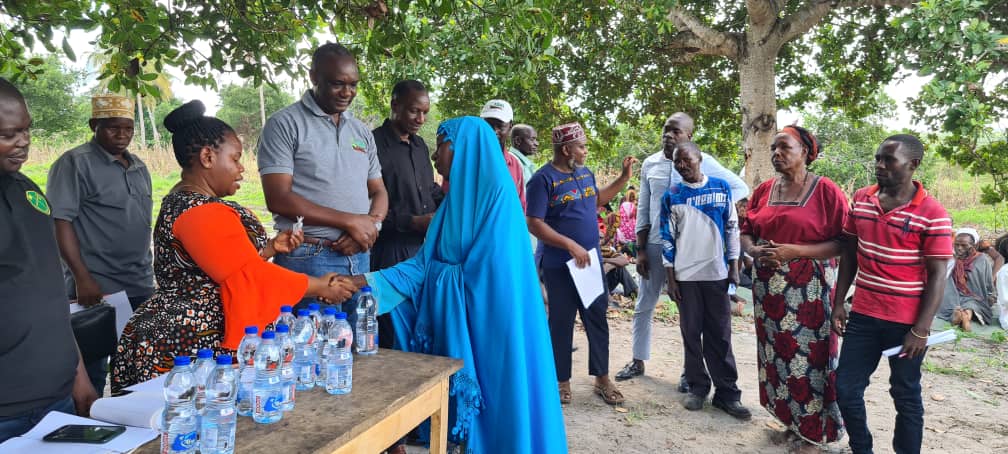 Picture 3:Ms.Anna Kiria, Ward Officer at Mkuranga distributing the seeds to farmers, right next to her is Dr. Fred Tairo (Centre Manager- TARI Mikocheni) during FFD at Mwalusembe Village in Mkuranga District2.4. Stakeholders reached with improved technologies disseminated by TARI MikocheniTotal number of 956 stakeholders were reached on various technologies disseminated by TARI Mikocheni from January to March 2023 in which 114 farmers (Males 62 and 52 Females) were reached during Farmers Field Day at Mkuranga on improved vegetable varieties and postharvest handling and processing of vegetables. In substations 252 farmers (79+Males and 39+ Females) in which 157(78 Males and 79 Females) visited Chambezi sub-station and 95(75 Males and 20 Females)visited Mkuranga sub-station in this reporting time request on buying coconut seedlings, asking different questions concerning management of coconuts, intercropping and pest control in coconut farming. These stakeholders had many questions also about other crops.Total number of 590 stakeholders (279 Males and 311 Females) from University of Dar es Salaam were reached on two mandate function of TARI Mikocheni Centre.Table 3: Stakeholders reached with Technologies Disseminated from TARI Mikocheni Centre to various places3. Knowledge Management and communication3.1TARI Website Content managementDifferent information was uploaded to TARI website as shown by the table below: Table 4: Type and numbers of information uploaded to TARI website for the third quarter.3.2 Information education and Communication MaterialsPlanned number of materials to be disseminated were 300 leaflets on coconut, tissue culture and vegetables (Amaranth, African nightshade and African Eggplant) where 100leaflets were managed to be disseminated.Table 5: Information materials produced and distributed 4	TARI Visibility4.1	Signboards NILPreparation of signboards: areas fixed with signboards with uniform format and design across TARI Centres NIL4.2	Mass media prepared by TARI Mikocheni in Quarter threeIn this reporting period Mass Media planned to air 5 TV while aired 1 TV. Also planned Radio were 6 while aired 1 radio, also Planned 6newspapers   actual released were 4 also Planned Social Media were 65 while aired Social Media were 30 as shown on the tableTable 6: Number of TVs, radio, newspapers and social media produced and disseminated5.0 Strengthening Partnerships and CollaborationThe collaboration made in this reporting time was between TARI Mikocheni and two TARI’S centers which are TARI Kihinga and TARI Mlingano. The collaboration between TARI Mikocheni aimed at producing sisal seedlings through tissue culture Technology. Sisal mother stocks were received from TARI Mlingano aim to be multiplied so as to reach total of 500,000 sisal seedlings by July 2023.Another collaboration was between TARI Mikocheni and TARI Kihinga which is in the initial stage, total number of 7671 oil palm hybrids of high quality named TENERA resulted from crossing of DURA and PISIFERA varieties were received so as to be tested in Biotechnology unit for confirming hybrid performance. In working together Sisal and Oil palm will be produced more as they are among cash crops which the government emphasize to revive so as to increase their production in the country. The partnership involved was between TARI Mikocheni and International Institute of Tropical Agriculture(IITA) where scientists from Germany visiting the center and use Tissue Culture Laboratory as a venue to build capacity to Mikocheni researchers on how to eliminate virus in cassava this is the one of productive relationship between TARI and IITA.The following are the pictures taken during those collaborating activities in Biotechnology Laboratory at Mikocheni Centre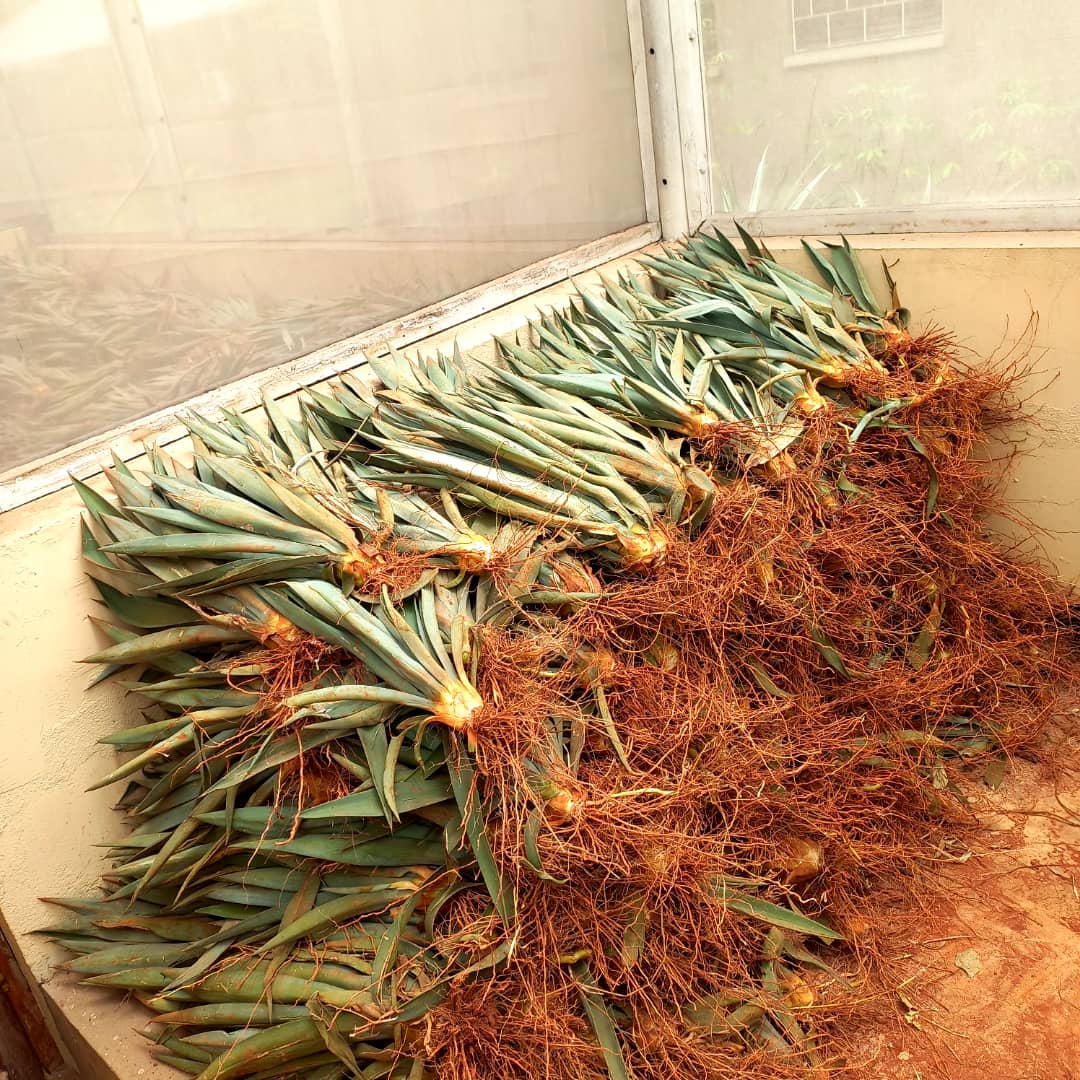 Picture 1: Some of the sisal mother stocks received from TARI Mlingano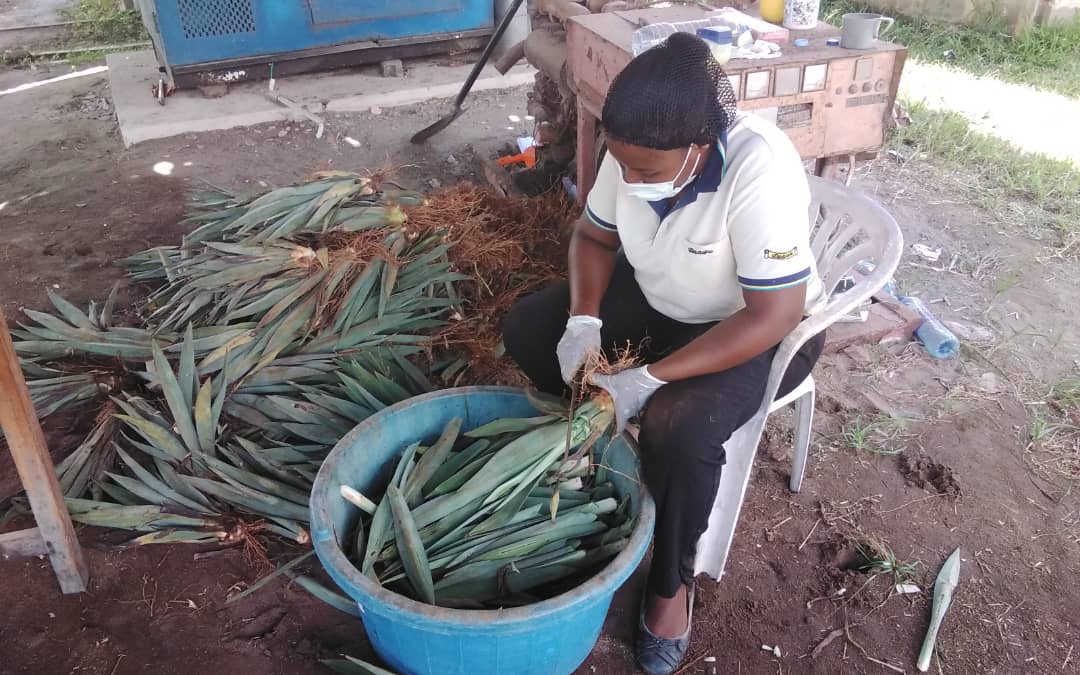 Picture 2:Ms.Mwajabu Kassim, Temporary labourer at TARI Mikocheni removing some leaves in sisal mother stocks before transferring them to laboratory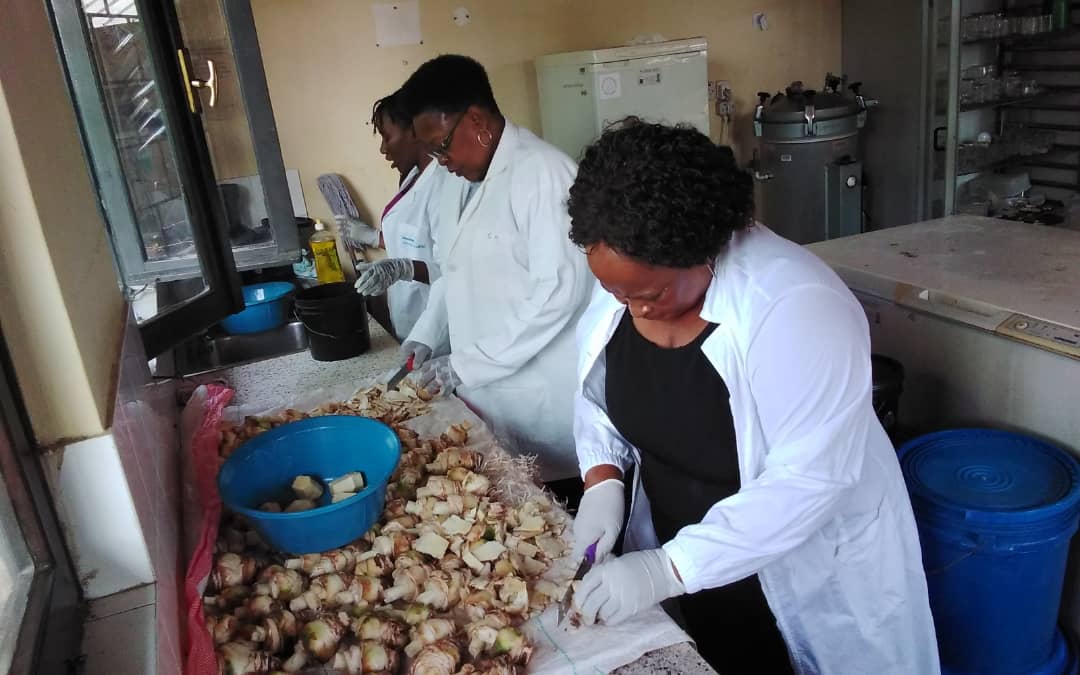 Picture 3: Ms. Rose Kaguo(right) and Ms. Fracia Swai(between) scientists from TARI Mikocheni reducing the size of trimmed sisal mother stocks in initial stage of producing sisal seedlings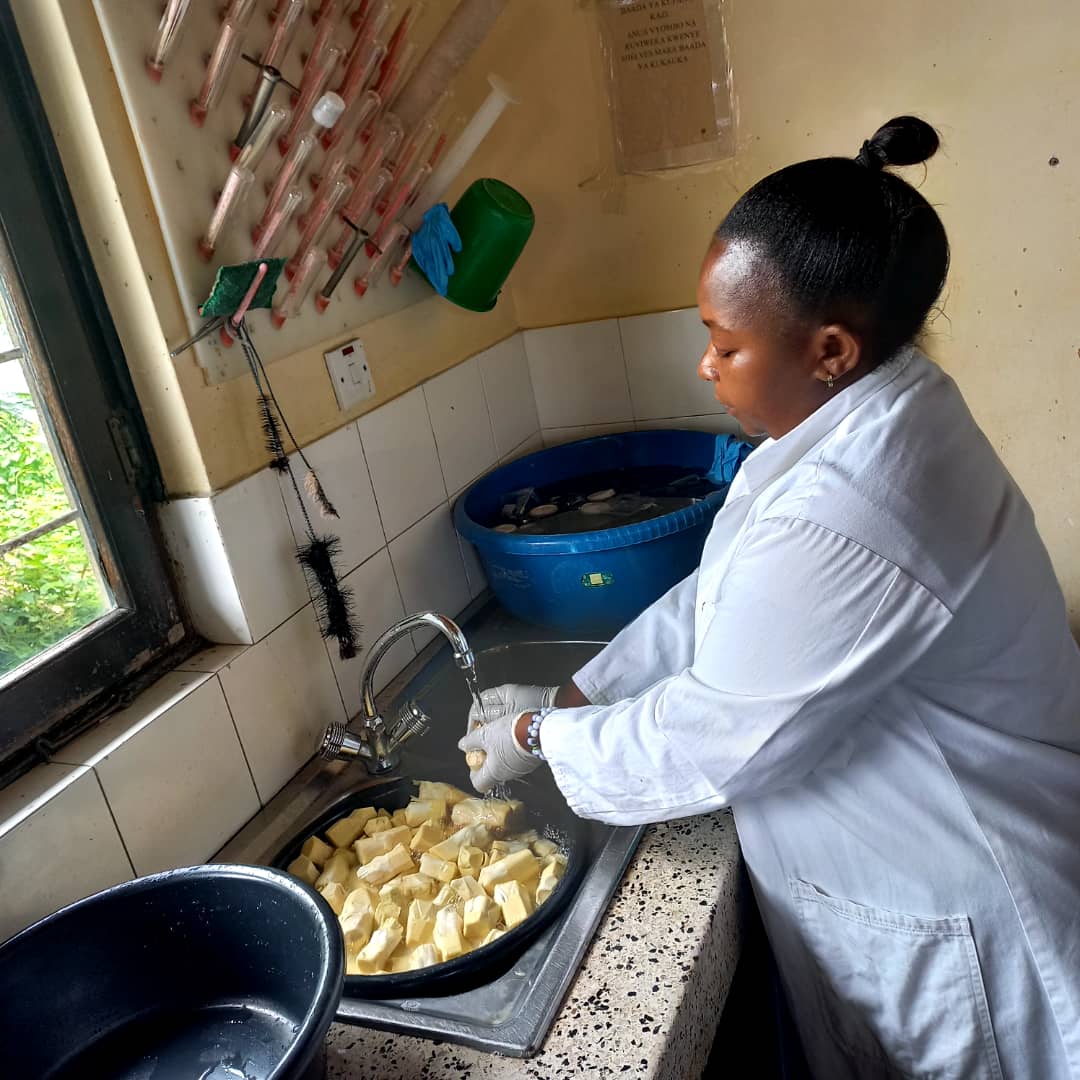 Picture 4:Ms. Margareth Lupembe a researcher from TARI Mikocheni cleaning the sisal mother stocks to remove impurities.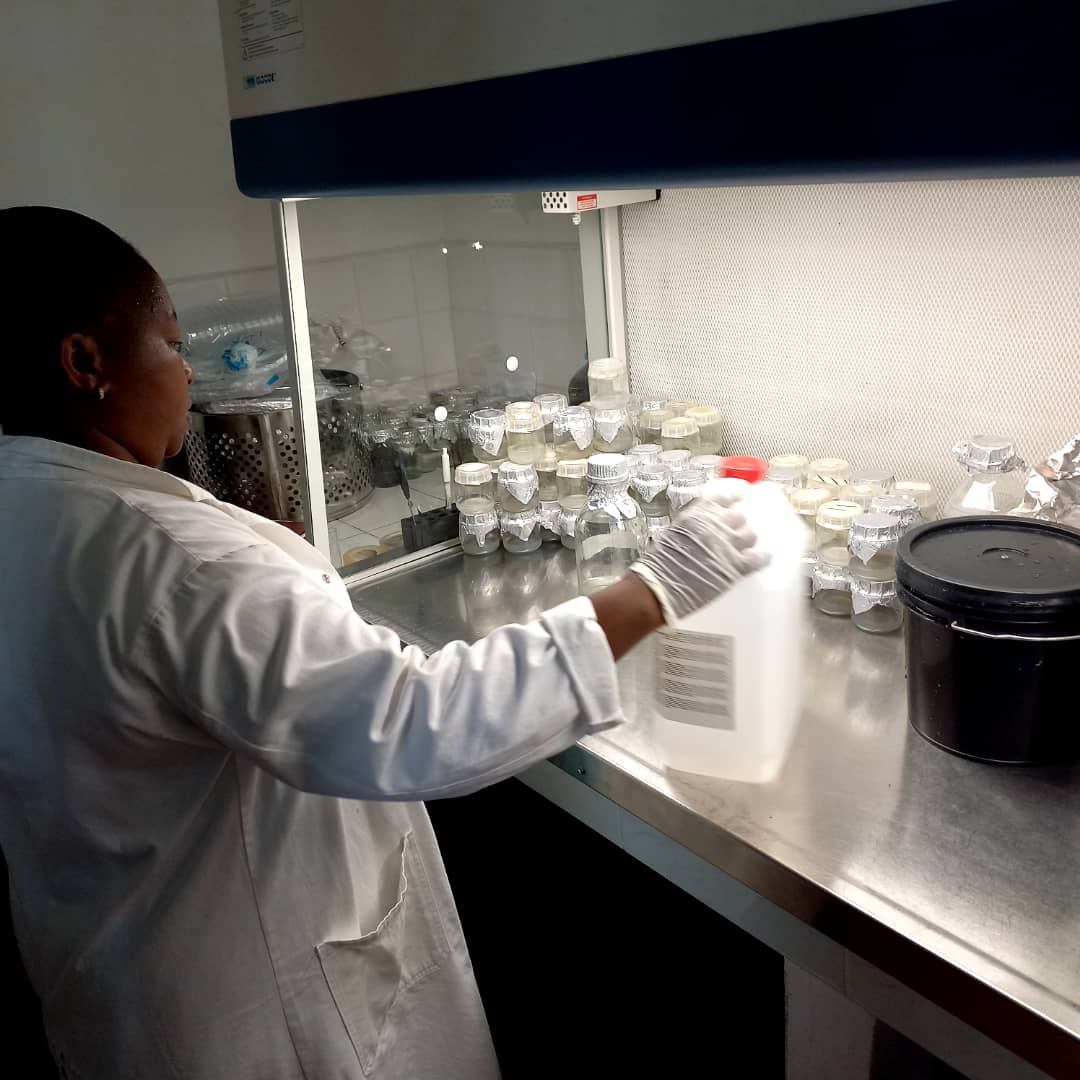 Picture 5: Ms Margareth Lupembe a researcher from TARI Mikocheni in Transfer room preparing ethanol and water solution for dinsfecting the trimmed sisal mother stocks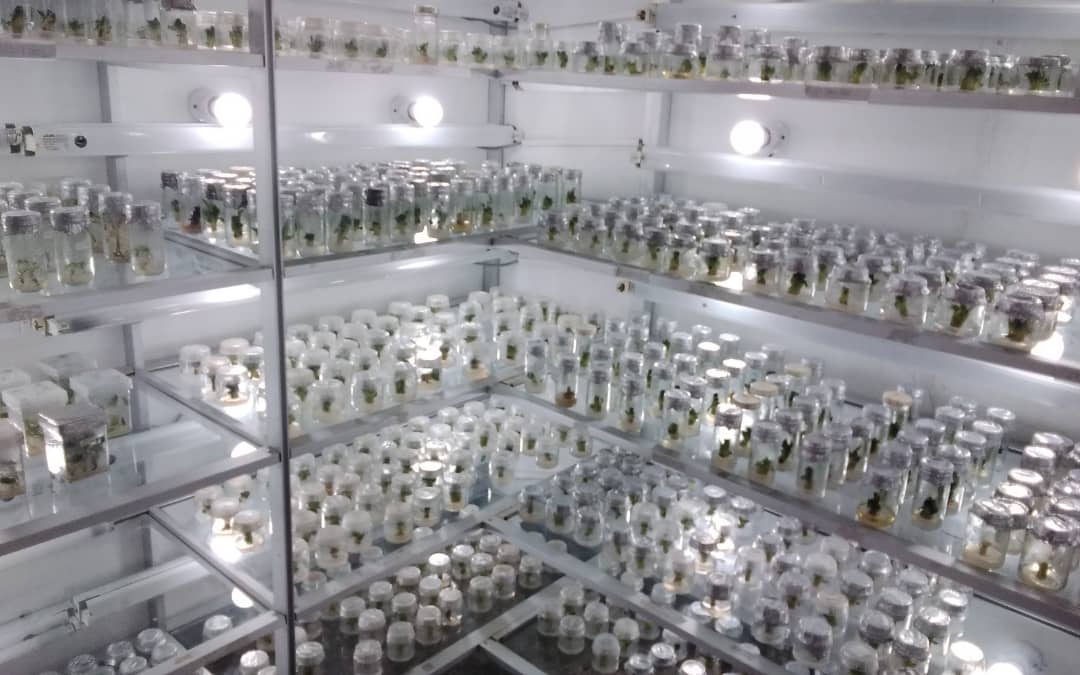 Picture 6: The front view of some sisal seedlings Tissue culture bottles in grass shelves within the Growth chamber in Tissue Culture Laboratory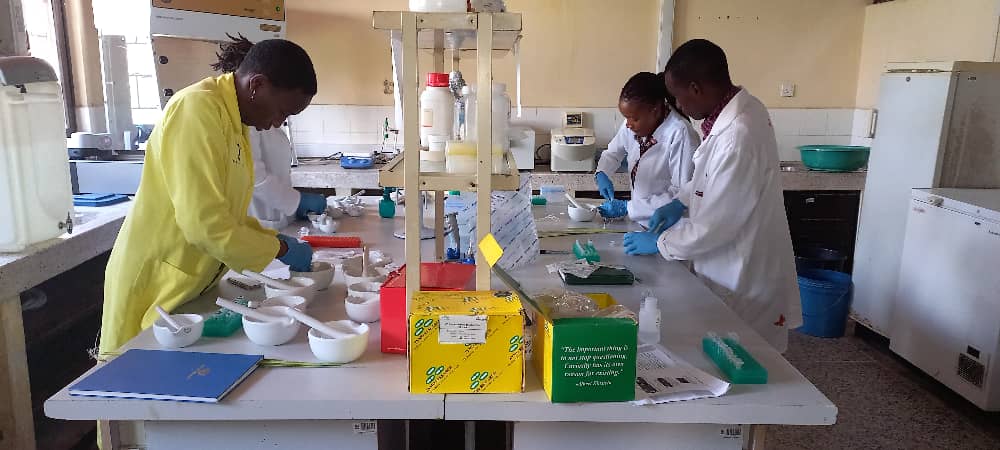 Picture 7:Ms.Hilda Bachwenkizi (in yellow coat) a researcher working with intern students from University of Dar es Salaam in extracting DNA content from TENERA species to test for high quality hybrid variety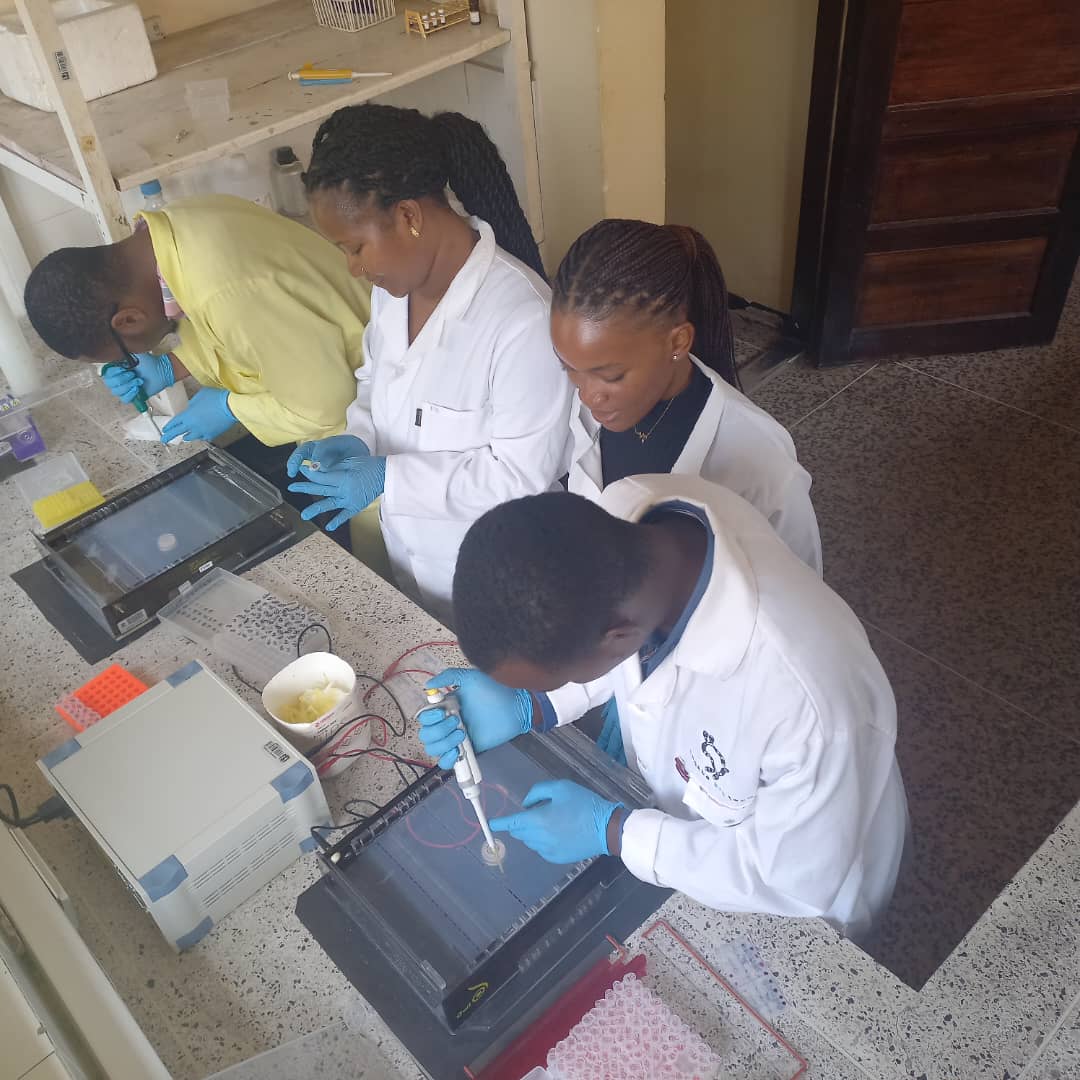 Picture 8:Mr.Jackson Rashid(with yellow coat) followed by Ms Happiness Samuel both researchers at TARI Mikocheni demonstrating to intern students from University of Dar es salaam on how to load DNA samples in gel wells for electrophoresis process to check the quality of DNA in oil palm(TENERA) variety 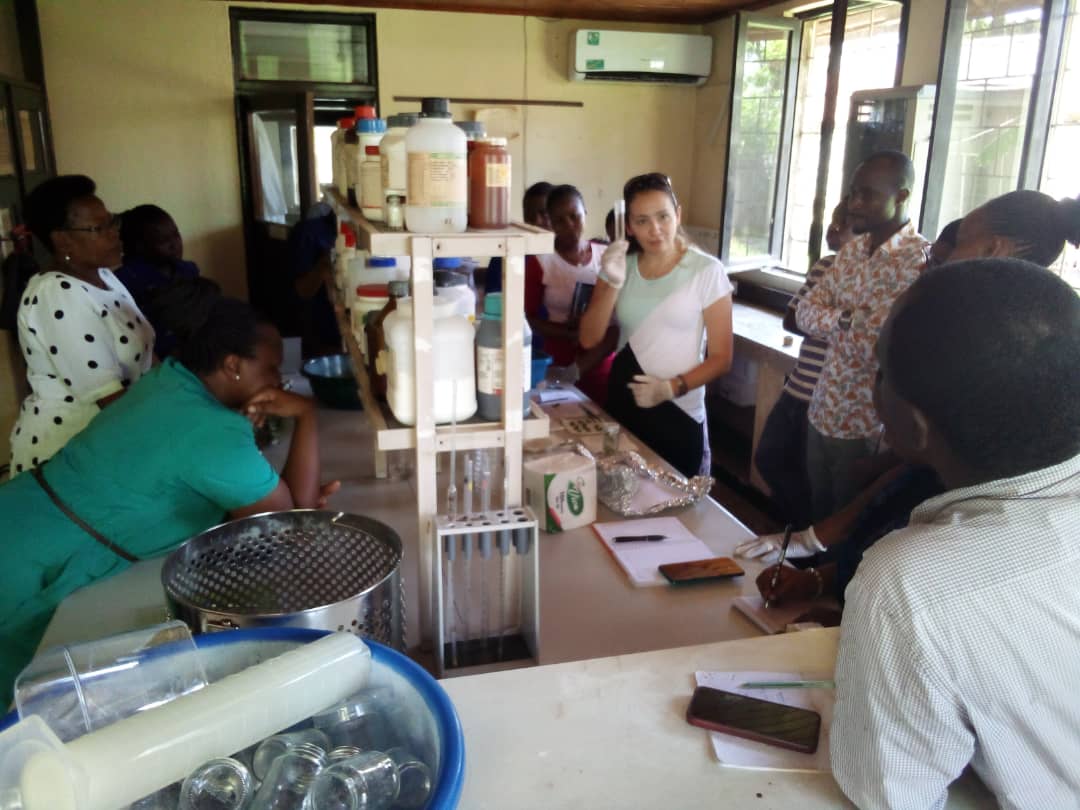 Picture 9:Dkt.Samar Sheat (at the centre) from International Institute of Tropical Agriculture (IITA) elaborating on how to eliminate virus in cassava plant to TARI Mikocheni researchers 5.1 Meetings/ conferences/ symposia/ workshopsIn this reporting time, One researcher(Male) from Pest Control Unit attended the meeting held at ARNATOUGLO Hall on 7th January 2023 where the main objective was to make arbitration of land disputes in between regions and two Researchers(Females) from Technology Transfer and Partnership (TTP),attended meeting held at University of Dar es Salaam at New Library Hall on  10th  January 2023 where the main objective was to officially launch of the Dar es Salaam University Agribusiness and Natural Resources Economics Associations(DUANEA) in promoting youth inclusion in Agriculture development. Two researchers(1 Male and 1 Female) from Biotechnology and Technology Transfer Units attended the meeting held  COSTECH headquarter on 7th and 8th March 2023 where the main objective was to build capacity to journalists on how to prepare reports related to science, technology and innovation. One researcher (Male) from Biotechnology unit attended meeting held at Speke Munyoyo in Uganda (Kampala) on 6th to 13th March 2023 where the main objective was to discuss on development of African Cassava Whitefly Project (ACWP).One researcher (Female) from Biotechnology attended one day workshop on 07 March, 2023in which the aim was to discuss on plant variety protection at Sheraton Hotel in Arusha. One researcher (Female) attended a workshop on 12th March 2023 in which the aim was Investment seminar and the official opening of the window to receive applications for participation in the iMBEJU program of the CRDB bank at Mwalimu J.K.Nyerere International Conference Centre.Table 7: Meetings/conferences/symposia/workshops conducted/attended by TARI staffs5.2 Internship ProgrammesIn this reporting time TARI Mikocheni received 3 intern students (1) Male from Sokoine University of Agriculture and 2(1 Male and 1 Female) from University of Dar es Salaam.Table 9: Number Intern students attached to the Centre5.3. VisitationsTotal number of 171 (121 Males and 50 Females) stakeholders visited the centre for different purposes from January to March 2023 as shown in table 8 below.Table 8: Visitors visited Mikocheni centre 5.4 ChallengesDelay in salary payments to farm workers/ guardsLack of working equipment to farm guards at TARI Mikocheni Sub-Stations (Chambezi and Mkuranga) i.e. Raincoats, gumboots and defensive weapon against invaders.Lack of farming equipment i.e. tractors for clearing and tillage in coconuts plantations and Agritech hubs.Coconuts thieves due to surrounded bushes and shortage of farm guards at Chambezi and Mkuranga sub-stationsWater cut off which hinder coconut seedlings nursery development and other demonstration plots establishments.Limited funds for TTP activities at the Centre which hinder publications of updated news and scientific findings and development of dissemination materials like brochures, leaflets, banners, posters, calendars etc.5.5. Conclusion and RecommendationsSalary should be paid on time to meet the demands of the labourers needs.Working equipment to farm guards should be provided to increase their efficiency.Modern tractors should be provided for land clearing in order to reduce bushes which reduce productivity, hibernate thieves and wild animals.Adequate farm guards should be hired to ensure maximum security, especially at Chambezi and Mkuranga Sub-stations where coconut production is higher.Bill payment on time to avoid water cut off at TARI Mikocheni sub-stations.Funds should be provided for TTP activities at the centre.AgriTecH HubFarmersFarmersTotalAgriTecH HubMaleFemaleTotalNzuguni, Dodoma         21       9         30FatmaMwasa, Tabora         68       53        121Mwl. Julius Nyerere, Morogoro         44       9        53Nyakabindi, Shinyanga       364     192        556TOTAL       497     263       760AgriTecHCropVariety/technology disseminatedFatmaMwasa, Tabora1. Coconuts and sweet potatoesCoconuts intercropping improved sweet potatoes(X-LUAMBANO and NASPOTI-13)FatmaMwasa, Tabora1. Coconuts and sweet potatoesRidge formation to create good drainage and root expanding areas for  smooth sweet potatoes growthFatmaMwasa, TaboraTotal No. technologies disseminated2Nzuguni, Dodoma1.Coconuts,cowpeaCoconuts intercropped with cowpeaNzuguni, DodomaTotal No. technologies disseminated1Mwl. Julius Nyerere, Morogoro1.Banana tissue cultureClean banana tissue culture plantsMwl. Julius Nyerere, Morogoro2.Coconuts, Mangoes, OrangesIntercropping with fruit tree cropsMwl. Julius Nyerere, MorogoroTotal No. technologies disseminate2Nyakabindi, Shinyanga1.Coconuts Coconut (East African Tall)Nyakabindi, Shinyanga1.Coconuts Pest control using cultural method through cleaning the fields to remove breeding sitesNyakabindi, ShinyangaTotal No. technologies disseminated2TOTALTotal No. technologies disseminated7Place StakeholdersTechnologies disseminatedTechnologies disseminatedMwalusembe114(62 Males and 52Females)1. Improved vegetable varieties i.e. Amaranth (Nguruma, Poli and Akeri), African nightshade (Ambureni) and African eggplant (DB3 and Tengeru white).2.Proper harvesting methods of vegetable in the field to encourage vegetative growth3.Postharverst processing of harvested Amaranth seeds for various uses1. Improved vegetable varieties i.e. Amaranth (Nguruma, Poli and Akeri), African nightshade (Ambureni) and African eggplant (DB3 and Tengeru white).2.Proper harvesting methods of vegetable in the field to encourage vegetative growth3.Postharverst processing of harvested Amaranth seeds for various usesChambezi157 (78 Males and 79 Females)157 (78 Males and 79 Females)1. Coconuts intercropped with mangoes and orange to control pests through weaver ants which feed on coreid bugs.2. Mechanical remover of beetles using hook.3. Cultural control by cleaning field removing dead logs which are breeding site for beetles.4. Using of Traps (Pheromones, PVC Pipe and Tin) to trap beetles.Mkuranga95(75 Males and 20 Females95(75 Males and 20 Females1. Coconuts intercropped with mangoes and orange to control pests through weaver ants which feed on coreid bugs.2. Mechanical remover of beetles using hook.3. Cultural control by cleaning field removing dead logs which are breeding site for beetles.4.Using of Traps(Pheromones, PVC Pipe and Tin) to trap beetles5. Coconuts intercropped with Improved vegetables varieties Amaranth (Nguruma,Poli and Akeri), African nightshade (Ambureni) and African eggplant (DB3 and Tengeru white).University of Dares salaam(UDSM)590 (Males 279 and Females 311)590 (Males 279 and Females 311)1. Intercropping coconuts with various crops, i.e. Mangoes, Banana, vegetables, etc.2.Biotechnology Program which accommodate three (3) units Tissue Culture, Molecular Diagnostics and Genetic Engineering LaboratoriesTotal number of technologies disseminatedTotal number of technologies disseminatedTotal number of technologies disseminated10CentreType of information uploadedNumber/frequencyRemarks/any feedback Challenges TARI - MikocheniNews6Lack of facilities including Internet, Computer, Scanner, Photocopy machine and Mobile phoneTARI - MikocheniPublications4Lack of facilities including Internet, Computer, Scanner, Photocopy machine and Mobile phoneTARI - MikocheniImages/photos6Lack of facilities including Internet, Computer, Scanner, Photocopy machine and Mobile phoneTARI - MikocheniVideos0Lack of facilities including Internet, Computer, Scanner, Photocopy machine and Mobile phoneTARI - MikocheniLack of facilities including Internet, Computer, Scanner, Photocopy machine and Mobile phoneCentreNumber of print communication materialsNumber of print communication materialsNumber of print communication materialsNumber of print communication materialsNumber of print communication materialsNumber of print communication materialsNumber of print communication materialsNumber of print communication materialsCentrePosters SignboardsFliersbrochuresBannersWheel coversLeafletsOthers specifyTARI - Mikocheni------100-TARI - MikocheniCentreNumbers prepared/hired/made/receivedNumbers prepared/hired/made/receivedNumbers prepared/hired/made/receivedNumbers prepared/hired/made/receivedNumbers prepared/hired/made/receivedNumbers prepared/hired/made/receivedNumbers prepared/hired/made/receivedTARI - MikocheniTVRadioNewspapersSocial mediaShort MessagesPhone callsOthers specifyTARI - Mikocheni114307542-TARI - MikocheniNoTittle/themesDatesVenuePartnersType of event workshop/MeetingPreparation of new fertilizer analysis before it is imported in the country for the use16th February 2023 and 7th March 2023Tanzania Fertilizer Authority Office in Dar es SalaamTanzania Agricultural Research Institute (TARI) Tanzania Fertilizer Authority (TFA), Tanzania Fertilizer Regulatory Authority (TFRA),  Tanzania Plant Health and Pesticides (TPHPA)MeetingVisiting committee of Ministries in Regions in Arbitration of land disputes7th January 2023ARNATOUGLO HallMinistry of Lands, Housing and Human Settlements Development, TARI, TAMISEMI, Ministry of Agriculture, Ministry of Livestock and FisheriesMeetingOfficially launch of the Dar es Salaam University Agribusiness and Natural Resources Economics Associations(DUANEA)10th January 2023New Library Hall (UDSM)Government Ministries and Authorities, International Institutions, Non governments Organizations, Financial Institutions, DUANEA Members and UDSM Staffs MeetingCapacity building to journalists on how to prepare reports related to Science (Research), Technology and Innovation7th-8th March 2023Tanzania Commission for Science and Technology (COSTECH) HQsMedia houses available in Dar es Salaam, MeetingAfrican Cassava Whitefly Project (ACWP)6th -13th March 2023Speke Munyonyo HotelNational Resources Institute-University of Greenwich, NaCRRI-NARO National Crop Resources Research Institute- Uganda, Department of Agriculture and Research Services (DARS)-Malawi MeetingPlant Variety Protection7th MarchThe Four Point by Sheraton Hotel- ArushaNational Resources Institute-University of Greenwich, NaCRRI-NARO National Crop Resources Research Institute- Uganda, Department of Agriculture and Research Services (DARS)-MalawiWorkshopInvestment seminar and the official opening of the window to receive applications for participation in the iMBEJU program of the CRDB bank12 March, 2023Mwalimu Nyerere International Conference CentreCRDB  Bank, Tanzania Commission for Science and Technology (COSTECH), Private Sectors, Tanzania Agricultural Research Institute (TARIWorkshopCentre TypeFromNumberMikocheni working in Biotechnology Unit (Tissue Culture Laboratory)Intern StudentSokoine University of Agriculture1 MaleMikocheni working in Biotechnology Unit (Molecular Biology Laboratory)Intern StudentUniversity of Dar es salaam2(1 Male and 1 Female)S/NoDate of the visitType of visitorsTotal numberAim of the visit2nd January 2023Individual farmer from Dares salaam1 MaleHe wanted to be educated on vegetable seeds for garden establishment9thJanuary 2023Workers from JUMACO 3(1 Male and 2 Female)They wanted to request meeting with workers and establishing Poster for plots advertisements11th January 2023Individual farmer from Sumbawanga1 MaleHe wanted to buy Banana and lemon seedlings 16th January 2023 Individual farmers from Dar es salaam1 Female Wanted to know on   coconut farming education/knowledge provided by the Centre and she was satisfied by the information provided16th January 2023 Individual farmers from Dar es salaam1MaleHe wanted to buy sweet pepper seeds where she was directed and connected to TARI Tengeru17thJanuary 2023Individual farmers from Dar es salaam1 MaleHe wanted to buy coconut seedlings for plantation17thJanuary 2023Individual farmers from Dar es salaam1 MaleHe wanted to  know on watermelon production, he was also directed and connected to TARI Tengeru18th January 2023Individual farmers 1 MaleHe wanted to buy palm seedlings 18th January 2023Individual farmers 1 MaleHe wanted to be educated on Coconut farming18th January 2023Individual farmers 1 FemaleMwananchi Communication Company personnel who wanted to work on us on publishing different articles about Mikocheni Centre, coconut production and biotechnology19th January 2023Individuals famers from Dar es Salaam2 MalesThey wanted to learn on coconut and vegetable production.19th January 2023Individuals famers from Dar es Salaam1 FemaleShe wanted to get information on Coconut production and Biotechnology20th January 2023Individual farmer from Dar es Salaam1 FemaleShe wanted to get information on vegetable production20th January 2023Individual farmer from Dar es Salaam1 MaleHe wanted to get advice on coconut farming23th January 2023Tutors and Students from BORIGARAM College-Kigamboni31(19Males and 12 Females)They came to get practical training on how to produce different crop seedlings ,i.e. Cassava, pineapple, banana and Sweet potatoes using Tissue Culture Technology24th January 2023Extension Officer from Ilala District1 FemaleShe wanted to buy sweet potatoes slips25th January 2023Individual farmers from Kigamboni2(1 Male and 1 Female)Information and advice on coconut farming25th January 2023Individual farmers from Kigamboni3(2 Females and 1Male)They wanted to get education/knowledge on how to control pests on Coconut farming26th January 2023Individual farmers from Dar es Salaam1 FemaleShe wanted to buy coconut seedlings for plantation26th January 2023Individual farmers from Dar es Salaam1 MaleHe wanted to get information on Banana diseases(directed to Ma was directed to Hombolo27th January 2023Individual farmers from Dar es Salaam2 MalesThey wanted to buy coconut seeds, coconut farming knowledge and onion production information03th February 2023Individual farmer from Dar es Salaam1 MaleHe wanted to be educated on coconut and mango farming and requested on soil sample analysis06th February  2023 Individual farmers from Dar es Salaam1 Female Wanted to know on   coconut farming education/knowledge provided by the Centre and she was satisfied by the information provided06th February  2023 Individual farmers from Dar es Salaam1MaleHe wanted to buy coconut seedlings 08th February 2023Individual farmers from Dar es Salaam1 MaleHe wanted to be educated on coconut farming, he was also interested on buying cassava, tomatoes, maize, carrots and sunflower and he was directed to Ilonga and Tengeru Research Institutes08th February 2023Individual farmers from Dar es Salaam1 FemaleShe wanted to  know where to get sweet potatoes slips, she was directed and connected to FatmaMwasa Hub manager-Tabora09th February 2023Individual farmer 1 MaleHe wanted to get information on Amaranths seeds and he was connected to Agronomy department 10th February 2023Individual farmers from Dar es Salaam1MaleHe wanted to get information on cassava production10th February 2023Individual farmers from Dar es Salaam2(1  Male and 1 Female)They wanted to get education  on coconut farming13th February 2023Individual farmer from Dares salaam1 MaleHe wanted to get information on coconut production15th February 2023Individual farmers from Dar es Salaam2 FemalesThey came to get information on coconut farming and buying coconut seedlings15th February 2023Self-employer1 FemaleShe wanted to get and buy virgin coconut oil15th February 202316th February 2023Individual farmer from Dar es Salaam1 MaleHe wanted to get coconut farming leaflets and brochures18th  February 2023Nanyumbu District Commissioner from  Mtwara Region1 FemaleShe asked on coconut seedlings and farming19th  February 2023Commissioner General of the Drug Control and Enforcement Authority1 MaleHe wanted to get coconut information and coconut seedlings for establishment of farming21th  February 2023Individual farmer from Dar es Salaam1 MaleHe wanted to get information on coconut farming22th February 2023Reporter from Mwananchi Communication Limited1 Female She requested on documentary information for publishing article concerning technologies provided by the centre on Mwananchi newspaper27th February 2023Director General of TAKUKURU Tanzania1 MaleHe wanted coconut seedlings for coconut farming 27th February 2023Director General of TAKUKURU Tanzania1 FemaleShe wanted to get information on coconut  farming28th February 2023Individuals farmers from Dar es Salaam1 MaleHe wanted to get information on cassava production28th February 2023Individuals farmers from Dar es Salaam1 MaleHe wanted to get information on coconut  production28th February 2023Individuals farmers from Dar es Salaam1 MaleHe wanted to get information on how to make decomposed manure on coconut husks28th February 2023Individuals farmers from Dar es Salaam1 FemaleShe wanted to get information on banana production and get banana seedlings for plantation1st March 2023Peasant from Bagamoyo1 Male He wanted to get information on coconut production1st March 2023Farmer from Dar es Salaam1 MaleHe wanted to get information on beans production and he was directed to Uyole2nd  March 2023Reporter from Voice of America(VoA)1 MaleHe wanted information on different activities done and services provided by the centre so as to disseminate them  to various agricultural stakeholders through via mass media 2nd  March 2023A farmer from Chanika1 MaleHe wanted to buy coconut seedlings6th  March 2023Worker  from Inqaba Biotech Tanzania1 MaleDistributing Laboratory equipment’s and reagents for genetic testing of  various species in Biotechnology laboratory7th  March 2023News reporter from different media and entrepreneurs20(Males and 7 Females)They wanted to get information and oversee on  different activities done by the centre and using that content to prepare news for their respective   mass media8th  March 2023Students from Lund University in Sweden5 FemalesThey were investigating   on their   carried samples on different crops9th  March 2023A farmer from Bunju1 FemaleShe wanted  information on Mangoes production9th  March 2023A farmer from Lindi1 MaleHe wanted coconut seedlings13th March 2023A farmer from Dar es Salaam1 MaleTo get information on coconut farming15th March 2023Reporters from Channel 103 MalesTo get information on coconut farming for the documentaries20th  March 2023Individual farmers from Dar es Salaam5(4 Males and 1 Female)They asked questions concerning coconut production and requesting coconut seeds22th  March 2023Farmers from Dar es Salaam2(1 Male and 1 Female)They wanted to get information on coconut seedlings23th March 2023Farmers from Dares salaam2(1 Male and 1 Female)They wanted to get information on coconut farming and request on coconut seedlings24th March 2023A farmer from Dar es Salaam1 MaleHe wanted to get information on mangoes and maize production24th March 2023A blogger from Michuzi Blog1 FemaleShe wanted to get information on Tissue culture Laboratory for the blog27th March 2023Farmers  from different places4(3 Males and 1 Female)They wanted information on coconut farming and seedlings, palm and sesame production28th March 2023Farmers from DSM and researcher from Mkuranga5 MalesThey wanted information on coconut farming  and seedlings30th  March Farmers from DSM and Mtwara3(2 Males and 1 Female)They wanted to buy coconut seedlings and get information on coconut and cassava production 